OBRAZACza isticanje kandidata za zamjenika/cu člana Savjeta za razvoj civilnoga društva iz područja zaštite potrošača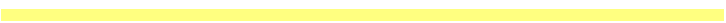 Napomena: udruga i druga organizacija civilnog društva iz područja zaštite potrošača ima pravo na samo jedan prijedlog zamjenika člana SavjetaMolimo Vas da popunjeni obrazac za isticanje kandidata dostavite isključivo poštom preporučeno na adresu: Ured za udruge Vlade Republike Hrvatske Opatička 4, 10000 Zagreb, s napomenom ''ISTICANJE KANDIDATA ZA ZAMJENIKA/CU ČLANA SAVJETA IZ PODRUČJA ZAŠTITE POTROŠAČA – NE OTVARATI'' Uz obrazac za isticanje kandidata obvezno dostavite i:životopis kandidata za zamjenika/cu člana na standardiziranom obrascu, koji će se objaviti na mrežnim stranicama Ureda za udruge uz imena istaknutih kandidata za glasovanje, pismo motivacije kandidata za zamjenika/cu člana s opisom načina komunikacije i informiranja udruga iz područja zaštite potrošača u slučaju da bude izabran za zamjenika/cu člana Savjeta, koji će se objaviti na mrežnim stranicama Ureda za udruge uz  imena istaknutih kandidata za glasovanje,ovjerenu potvrdu izdanu od strane organizacije civilnoga društva iz područja zaštite potrošača o aktivnom djelovanju kandidata u području zaštite potrošača u neprekidnom trajanju od najmanje tri godine.temeljni akt druge organizacije civilnog društvaNaziv organizacije civilnoga društva iz područja zaštite potrošača, predlagateljice zamjenika/ce člana Savjeta  za razvoj civilnog društva: Članstvo u mreži, savezu, koaliciji:OIB organizacije civilnoga društva:Registarski broj organizacije upisane u odgovarajući registar (Registar udruga):telefon:telefaks:e-adresa:Ime i prezime kandidata za zamjenika/cu člana  Savjeta: Kontakt (naziv organizacije civilnoga društva, adresa, telefon, e-adresa), ukoliko su podaci različiti od ranije navedenih:                                                                   _______________________________                                                 MP             Potpis odgovorne osobe – predlagatelja                                                                   _______________________________                                                 MP             Potpis odgovorne osobe – predlagatelja